Uwaga Rodzice!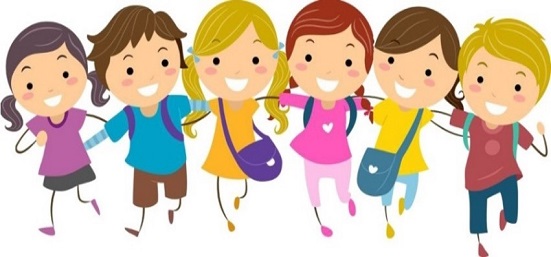 Rozpoczyna się rekrutacja uzupełniającaOd dnia 1 czerwca 2023 r., rozpoczyna się rekrutacja uzupełniająca do przedszkoli publicznych i klas pierwszych szkół podstawowych. Odbywa się ona dokładnie według takich samych zasad, jak postępowanie rekrutacyjne przez platformę internetową https://nabor.pcss.pl/pobiedziska. Od 1 czerwca 2023 r. godz. 8.00 do 13 czerwca 2023 r. godz. 15.00 można składać elektronicznie:-  wniosek do publicznych przedszkoli i oddziałów przedszkolnych w szkołach podstawowych-  wniosek do klas pierwszych szkół podstawowych prowadzonych przez Gminę Pobiedziska. Wnioski  należy wypełnić elektronicznie w systemie https://nabor.pcss.pl/pobiedziska, następnie wydrukować, podpisać i dostarczyć wraz z niezbędnymi dokumentami (m.in. oświadczeniami) do przedszkola/szkoły pierwszego wyboru (wpisanym na pierwszym miejscu we wniosku).	Szkoły, oddziały przedszkolne i przedszkola publiczne prowadzące rekrutację uzupełniającą:WAŻNE!!!  Nabór będzie prowadzony wyłącznie poprzez platformę:  https://nabor.pcss.pl/pobiedziska- Opublikowanie list dzieci zakwalifikowanych - 21.06.2023 r. godz. 13:00;- Potwierdzenie przez rodzica/opiekuna prawnego woli przyjęcia - od 21.06.2023 r. godz. 13:00 do 28.06.2023 r. godz. 15:00- Opublikowanie listy dzieci przyjętych i nieprzyjętych oraz informacji o wolnych miejscach w przedszkolach/oddziałach przedszkolnych - 30.06.2023 r. godz. 13:00.Klasy I w szkołach podstawowychPrzedszkola/o. przedszkolne Adreskontakt/tel.UwagiPrzedszkole Wesołe Skrzaty w Pobiedziskachul. Różana 462-010 Pobiedziska61 8177 962Przedszkole Niezapominajkaw PomarzanowicachPomarzanowice 7a62-010 Pobiedziska61 8153 423NOWE! Publiczne Przedszkole Pastelowy Gajul. T. Kutrzeby 6c62-010 Pobiedziska575 505 402Planowane otwarcie 01.09.2023Przedszkole „ Ślimaczek” w Pobiedziskachul. Tysiąclecia 262-010 Pobiedziska61 8152 083Przedszkole „Krasnal” w Biskupicach ul. Witosa 4a62-007 Biskupice506 003 170Wyłącznie dzieci 6-letnieNOWE! Publiczne Przedszkole JuniorPlac Piastowski 1, Jerzykowo, 62-007 Biskupice607 593 049Planowane otwarcie 01.09.2023Szkoła Podstawowa w Biskupicach-ul. Szkolna 262-007 Biskupice61 8152 111-O/przedszkolny w Szkole Podstawowej w Jerzykowieul. Spokojna 3Jerzykowo, 62-007 Biskupice61 8152 409Wyłącznie dzieci 6-letnieSzkoła Podstawowa im. M. Jackowskiego we WronczynieO/przedszkolny w Szkole Podstawowej we WronczynieWronczyn 1a62-010 Pobiedziska61 8177 239-O/przedszkolny w Szkole Podstawowej w WęglewieWęglewo 1662-010 Pobiedziska61 8177 046